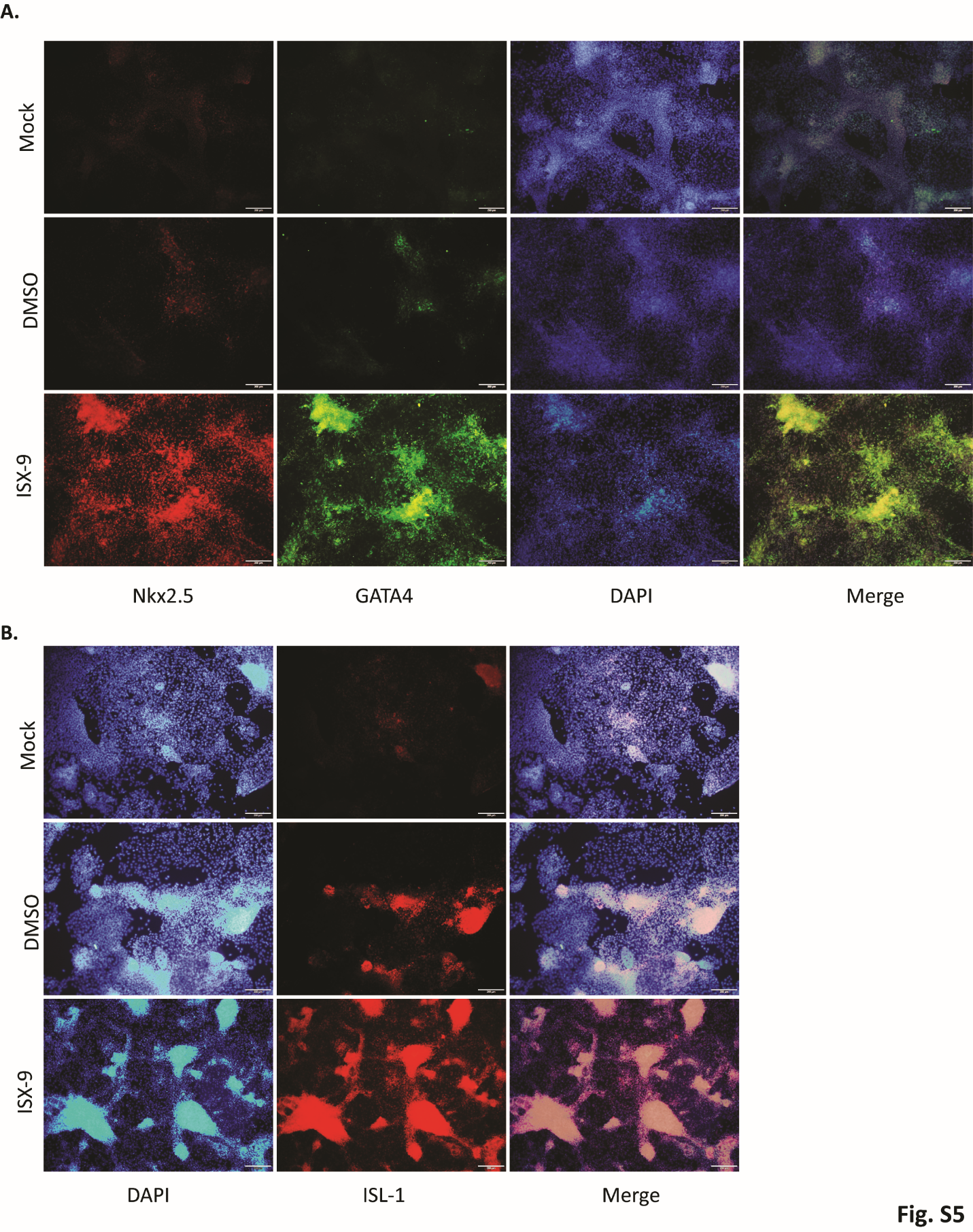 Supplemental Figure 5: DMSO and ISX-9 treated hiPSCs after staining for NKx2.5, ISL-1, GATA4 in RPMI/B27 (differentiation medium).